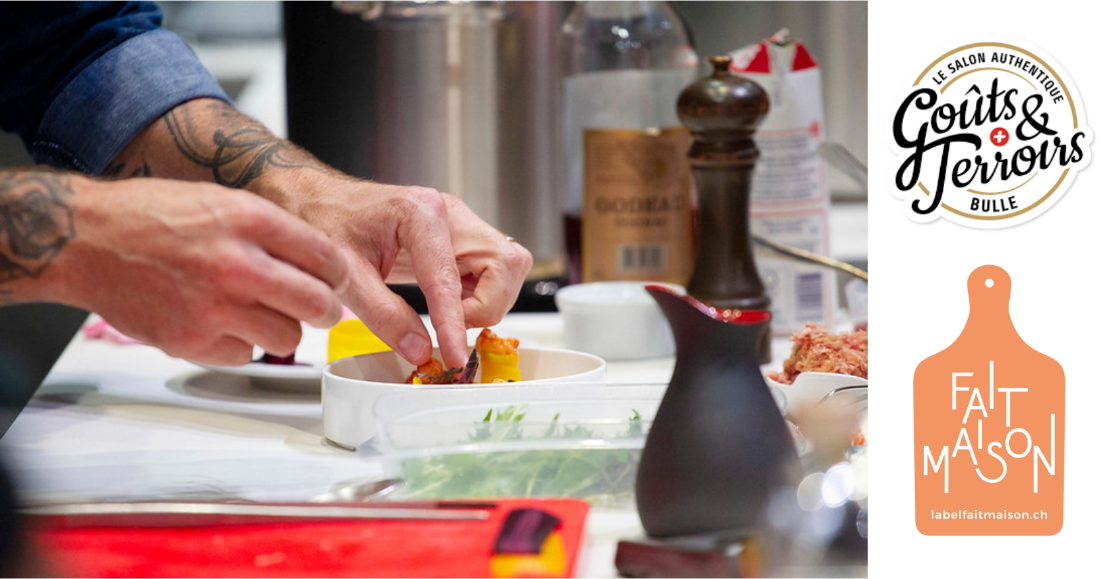 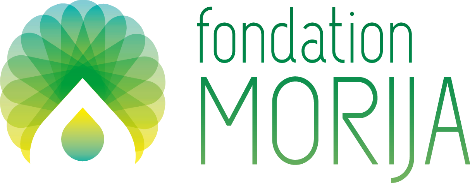 LundiMardiMercrediJeudiVendrediSamediDimanchePotage/Salade***Haut de cuisse de Poulet (CH) grilléesSauce vierge***DessertPotage/Salade***Mixed grill (CH)BearnaisePommes au fourFricassée de courgettesTomates provençale***DessertPotage/Salade***Spaghetti Bolognaise (CH)Sauce tomate***DessertPotage/Salade***Escalope de Veau (CH) milanaiseSpaghettiAubergines grillées***DessertPotage/Salade***Dos de Rascasse (DAN) au citron et mimosa d’œufsRiz aux légumes de saison***DessertPotage/Salade***Schubling lard (CH) gruyèrePommes rissoléesBrocolisPurée céleri***DessertPotage/Salade***Travers de poitrine de Porc (CH)Rôti aux épices et mielBoulgourGratin de Légumes***DessertPotage***Tarte provençalePoivrons MozzarellaSalade verte***YogourtVégétarienPotage***Tortillas d’œufsPetits légumesPestoSalade carottes***YogourtSans glutenVégétarienPotage***Risotto d’asperges vertesParmesan***YogourtSans glutenVégétarienPotage***Salade de Pommes de TerreCervelasCondiments***YogourtSans glutenPotage***Terrine charcutières aux poivres vertSalade verte***YogourtSans glutenPotage***Croûtes doréesMarmelade de pruneaux au vin rouge***YogourtVégétarienCafé au laitDivers fromagesBeurreet confiturePdt en robe des champs***Yoghourts 